SP8 Protokollsanteckning, Kommunstyrelsens sammanträde 2020-01-20Förlängning av Borås Stads avfallsplanDet är inte första gången den här mandatperioden som ett viktigt styrdokument förlängs för att ett nytt inte tagits fram i tid. Vänsterpartiet anser att Borås Stad har stor möjlighet att ta ansvar för klimatfrågan och avfallsplanen är ett redskap i detta arbete. Att i detta läge bara förlänga en gammal strategi i stället för att höja ambitionerna anser Vänsterpartiet vara fel väg att gå.Vänsterpartiet vill med denna protokollsanteckning uppmärksamma att en ny avfallsplan snarast bör tas fram. För Vänsterpartiet i KommunstyrelsenIda Legnemark och Stefan Lindborg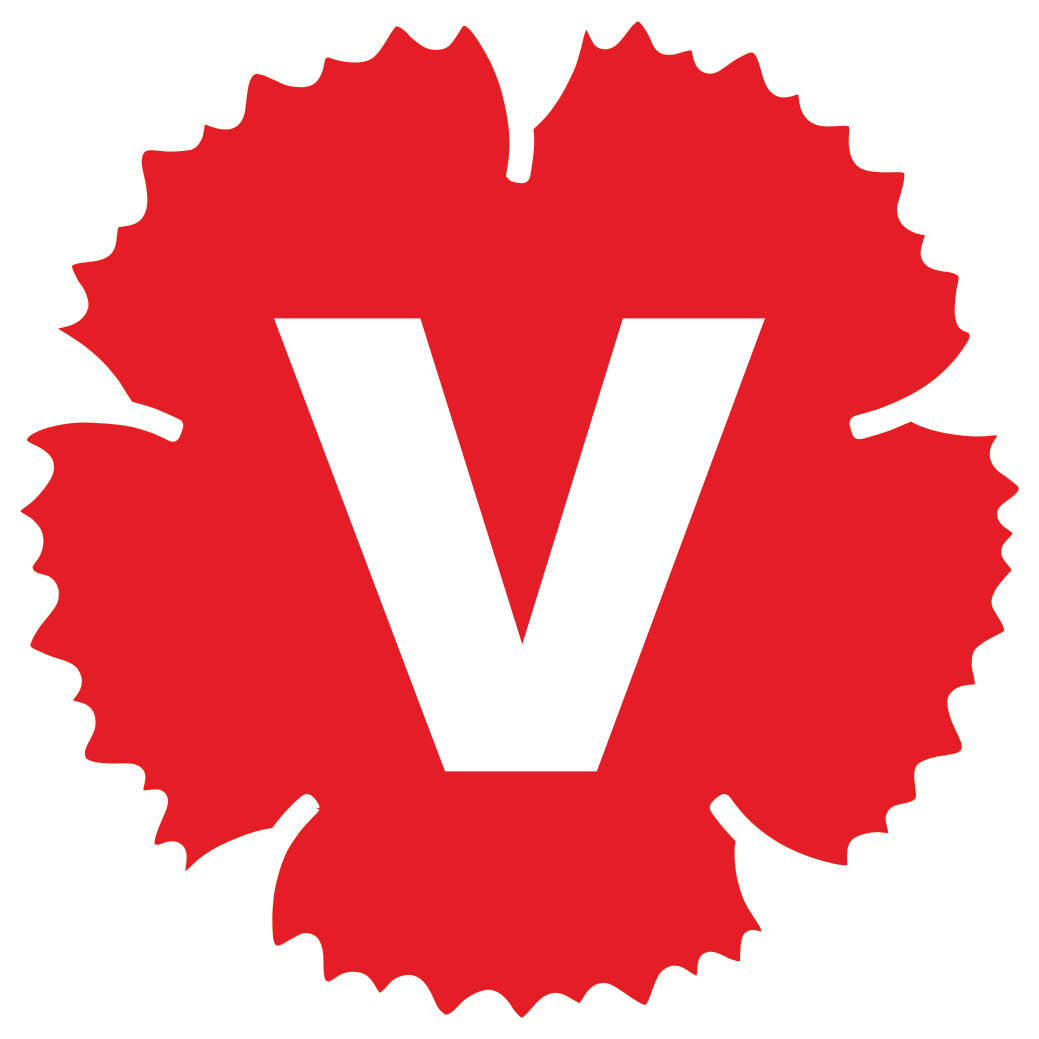 